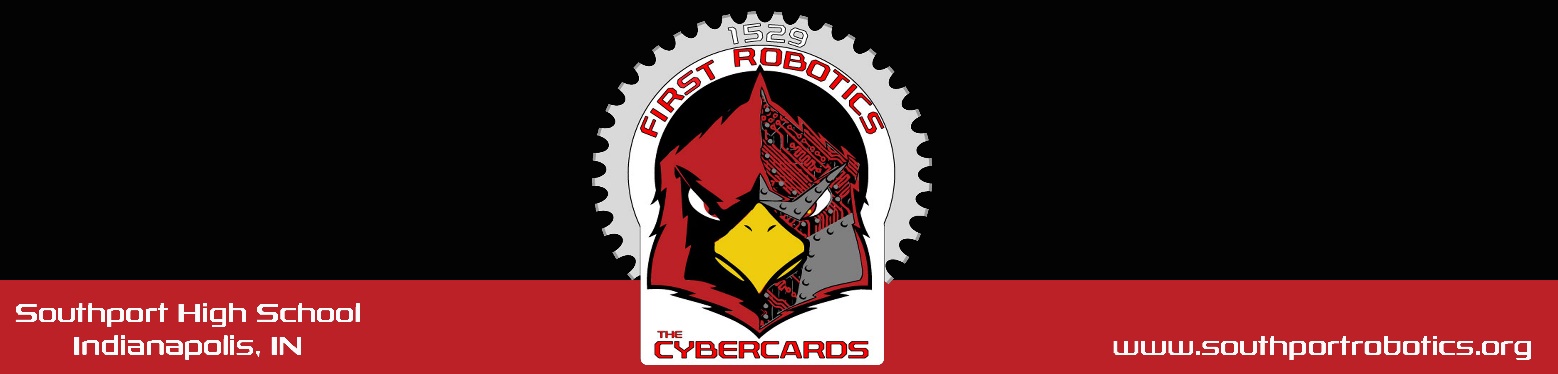 Dear                                     ,Southport High School’s CyberCards Robotics Team 1529 is entering its fifteenth year of competition. We are now a veteran team and going strong.  Our returning and new team members are looking forward to the 2020 build season.Thanks to our generous supporters, our team has had many successful seasons over the past 15 years.  We have won the Entrepreneurship and Team Spirit Awards, been District Event Finalists several times, and we have even been District Championship Winners.  However, our team’s most important accomplishment has been to help students become career ready.  FIRST Robotics not only impacts team members while they are on the team but for a lifetime. Recently, Brandeis University’s Center for Youth and Communities conducted an independent, retrospective survey of FIRST Robotics Competition participants and compared results to a group of non-FIRST students with similar backgrounds and academic experiences, including math and science.  Highlights of the study’s findings include that FIRST participants are:More than 3 times as likely to major specifically in engineering.Roughly 10 times as likely to have had an apprenticeship, internship, or co-op job in their freshman year.Significantly more likely to expect to achieve a post graduate degree.More than twice as likely to expect to pursue a career in science and technology.Nearly 4 times as likely to expect to pursue a career specifically in engineering.More than twice as likely to volunteer in their communities.FIRST Robotics and CyberCards Team 1529 has made a significant impact on me by _______________.  Please help me as I try to raise money for my team’s expenses.  This donation will also help Team 1529 continue to make an impact by considering a tax-deductible donation.  Donate online: www.southportrobotics.org - Click on Donate Button or return the enclosed form with your check payable to Cardinal Robotics Association. We appreciate any amount you can donate.Sincerely,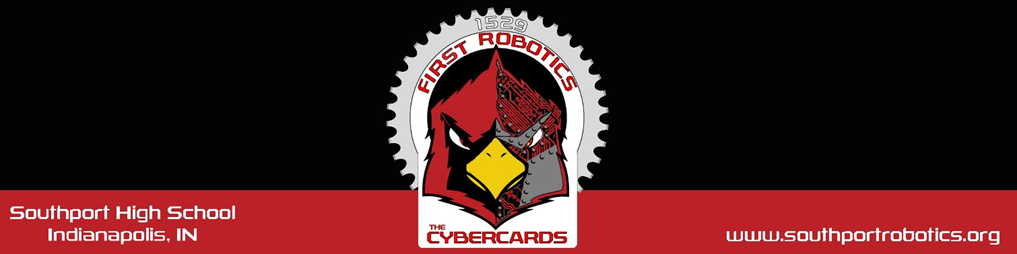 Family & Friends Sponsorship FormAmount enclosed:$25	 		$50	 	$75	 		$100   	$250	 		$500   	Other:    	**Donors of $500 or more will have names listed on the Pit Display**
All Donations are tax deductible. Tax exempt #: 822-4663085Name of Contributor: 	Address: 	City: 	_State: 	Zip code: 	Phone: 	Email: 	Student/ Robotic Team Member Name: 	Please make checks payable to: Cardinal Robotics Association***Donations can be made by visiting the team website at  www.southportrobotics.org. Click on the “Donate” button and follow the instructions. ***Please send this completed form and contributions to:Southport Robotics Team	For more information contact:971 E. Banta RoadIndianapolis, IN 46227Mark SnodgrassTeacher Sponsor msnodgrass@perryschools.orgVisit our website at:  www.southportrobotics.orgThank you for your generous support!